Kontrollkommisjonen for Bestående av:,   kontrollkommisjonens leder,   kontrollkommisjonens lege-medlem  ,   kontrollkommisjonsmedlem,   kontrollkommisjonsmedlembehandlet  forespørsel mottatt fra institusjonen  vedrørendeSamtykke til/Avslag på begjæring om forlengelse av tvungent psykisk helsevern i inntil ett år
– sak nr: 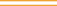 Pasient, , født:  var i forkant gitt anledning til å uttale seg om saken. Dette ble gjennomført ved at Ved etterprøvingen har kontrollkommisjonen hatt opplysninger tilgjengelig fra Vedtak om tvungent psykisk helsevern ble truffet  Evt. siste samtykke fra kontrollkommisjonen til forlengelse av tvungent psykisk helsevern ble gitt frem til  Ved etableringen av det tvungne vernet/ evt. ved forrige anmodning om forlengelse vurderte den faglig ansvarlige for vedtak at vilkårene for tvungent psykisk helsevern var oppfylt fordi Institusjonen begjærer samtykke til forlengelse med følgende begrunnelse:Pasientens syn på saken:
Evt. 
Pasienten har ikke ønsket å uttale seg om spørsmålet om forlengelse av tvungent psykisk helsevern.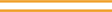 Det ble truffet sliktvedtak:Ved vurdering av om det skal gis samtykke til forlengelse av tvungent psykisk helsevern med inntil ett år skal det ses hen til om vilkårene i psykisk helsevernloven § 3-3 for tvungent psykisk helsevern fremdeles er tilstede, herunder skal hensiktsmessigheten av vernet vurderes særlig.
Kontrollkommisjonen vurderer saken slik: Etter dette har kontrollkommisjonen kommet frem til slikslutning:Kopi av vedtaket er sendt pasienten, den faglig ansvarlige for vedtak og evt. den som handler på pasientens vegne.Kontrollkommisjonens lederEvt. etter fullmaktKontrollkommisjonsmedlemKontrollkommisjonens lege-medlemKontrollkommisjonsmedlem